      QUỐC HỘI KHÓA XV                       CỘNG HOÀ XÃ HỘI CHỦ NGHĨA VIỆT NAMĐOÀN ĐẠI BIỂU QUỐC HỘI                       Độc lập - Tự do - Hạnh phúc        TỈNH QUẢNG BÌNH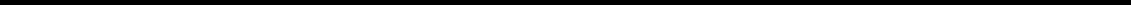                                                           Quảng Bình, ngày 02 tháng 8 năm 2021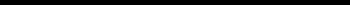 THÔNG TIN KẾT QUẢ KỲ HỌP THỨ NHẤT, QUỐC HỘI KHÓA XV VÀ HOẠT ĐỘNG CỦA ĐOÀN ĐBQH TỈNH QUẢNG BÌNH TẠI KỲ HỌP (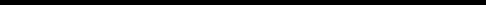  I. KẾT QUẢ KỲ HỌP THỨ NHẤT, QUỐC HỘI KHÓA XV Kỳ họp thứ nhất, Quốc hội khóa XV diễn ra 9 ngày trong bối cảnh dịch Covid-19 diễn biến hết sức phức tạp, khó lường. Các cơ quan hữu quan, bộ, ngành, địa phương vẫn phải tập trung cao độ cho công tác phòng, chống dịch. Trước tình hình đó, Quốc hội, Chính phủ, các cơ quan của Quốc hội, các cơ quan của Chính phủ đã rất tích cực, khẩn trương, làm việc liên tục, ngoài giờ, không có ngày nghỉ để bảo đảm hoàn thành toàn bộ nội dung chương trình đề ra với chất lượng tốt nhất và trong thời gian ngắn nhất, kết thúc kỳ họp sớm 03 ngày so với chương trình đã được thông qua, tạo điều kiện để các đại biểu Quốc hội là lãnh đạo các địa phương, các bộ, ngành chỉ đạo công tác phòng, chống dịch. Bên cạnh đó, Quốc hội đã bám sát tình hình thực tế và kịp thời quyết định bổ sung Nghị quyết kỳ họp thứ nhất, Quốc hội khóa XV, tạo cơ sở pháp lý để Chính phủ, Thủ tướng Chính phủ chủ động, linh hoạt hơn trong chỉ đạo, điều hành công tác phòng, chống dịch Covid-19, kịp thời kiểm soát, ngăn chặn, đẩy lùi dịch bệnh. Đây là quyết định đúng đắn, đáp ứng kịp thời đòi hỏi của thực tế, thể hiện tinh thần trách nhiệm cao của Quốc hội trước Nhân dân; khẳng định Quốc hội luôn hành động, đồng hành cùng Chính phủ và cả hệ thống chính trị trong phòng, chống dịch, chăm lo, bảo vệ sức khỏe cho Nhân dân.Tại kỳ họp này, đồng chí Nguyễn Phú Trọng, Tổng Bí Thư Ban Chấp hành Trung ương Đảng cộng sản Việt Nam đã có Bài phát biểu quan trọng trước Quốc hội, trong đó gợi mở, nhấn mạnh những định hướng lớn, quan trọng để Quốc hội khóa XV tiếp tục đổi mới, hoàn thiện, nâng cao chất lượng, hiệu lực, hiệu quả hoạt động. Quốc hội đã ban hành 29 Nghị quyết, trong đó có 17 Nghị quyết về tổ chức bộ máy và nhân sự; 11 Nghị quyết chuyên đề (về các kế hoạch 5 năm giai đoạn 2021-2025: phát triển kinh tế - xã hội, tài chính quốc gia và vay, trả nợ công, đầu tư công trung hạn; phê chuẩn quyết toán ngân sách nhà nước năm 2019; hai chương trình mục tiêu quốc gia; chương trình xây dựng luật, pháp lệnh, chương trình giám sát của Quốc hội, thành lập Đoàn giám sát chuyên đề năm 2022) và Nghị quyết kỳ họp thứ nhất, Quốc hội khóa XV. Xem xét các báo cáo về tổng kết công tác bầu cử và kết quả xác nhận tư cách của đại biểu Quốc hội khóa XV; đánh giá kết quả thực hiện kế hoạch phát triển kinh tế - xã hội, ngân sách nhà nước 6 tháng đầu năm và các giải pháp thực hiện 6 tháng cuối năm 2021; công tác thực hành tiết kiệm, chống lãng phí năm 2020; tổng hợp ý kiến, kiến nghị của cử tri và Nhân dân gửi đến kỳ họp thứ nhất, Quốc hội khóa XV.Kỳ họp thứ nhất đã rất thành công, tạo tiền đề, động lực và mở ra một khởi đầu tốt đẹp của nhiệm kỳ Quốc hội khóa XV. Kết quả kỳ họp đã khẳng định tinh thần trách nhiệm, sự nỗ lực, quyết tâm khắc phục mọi khó khăn để chuẩn bị kỹ lưỡng, chu đáo các nội dung trình Quốc hội cũng như các điều kiện bảo đảm và tổ chức kỳ họp theo đúng quy định của pháp luật. Công tác điều hành của Đoàn Chủ tịch chủ động, linh hoạt, sáng tạo, duy trì không khí nghị trường sôi nổi trong tất cả các ngày làm việc. Các vị đại biểu Quốc hội đã phát huy trách nhiệm, trí tuệ, tâm huyết, thảo luận, tranh luận dân chủ, thẳng thắn, đóng góp nhiều ý kiến sâu sắc, có chất lượng, góp phần tạo nên thành công của kỳ họp. 1. Về Báo cáo kết quả tổng kết bầu cử đại biểu Quốc hội khóa XV và đại biểu Hội đồng nhân dân các cấp nhiệm kỳ 2021-2026 và kết quả xác nhận tư cách của đại biểu Quốc hội khóa XVQuốc hội khẳng định dưới sự lãnh đạo sâu sát của Bộ Chính trị, Ban Bí thư, sự chỉ đạo tổ chức thực hiện quyết liệt, khoa học, kịp thời, chuyên nghiệp, sáng tạo của Quốc hội, Ủy ban Thường vụ Quốc hội, Hội đồng bầu cử quốc gia, Chính phủ, Ủy ban Trung ương Mặt trận Tổ quốc Việt Nam, các cấp, các ngành, các tổ chức phụ trách bầu cử từ Trung ương đến địa phương, cuộc bầu cử đại biểu Quốc hội khóa XV và đại biểu Hội đồng nhân dân các cấp nhiệm kỳ     2021-2026 đã thành công rất tốt đẹp và bầu được 499 đại biểu Quốc hội, 266.022 đại biểu Hội đồng nhân dân các cấp. Các đại biểu được bầu bảo đảm tiêu chuẩn, chất lượng, cơ cấu hợp lý và tỷ lệ đại diện của các tầng lớp Nhân dân trong Quốc hội; tỷ lệ đại biểu kiêm nhiệm làm việc trong các cơ quan hành pháp, tư pháp giảm, tỷ lệ đại biểu hoạt động chuyên trách tăng; tỷ lệ đại biểu Quốc hội, đại biểu Hội đồng nhân dân các cấp trúng cử là người dân tộc thiểu số, phụ nữ đạt cao hơn so với nhiệm kỳ trước; trình độ chuyên môn của những người trúng cử đại biểu Quốc hội, đại biểu Hội đồng nhân dân các cấp cao hơn so với nhiệm kỳ trước.  Quốc hội trân trọng cử tri và Nhân dân cả nước đã hưởng ứng, tham gia rất tích cực và có trách nhiệm, góp phần làm nên thành công của cuộc bầu cử. Đồng thời, yêu cầu các vị đại biểu Quốc hội, đại biểu Hội đồng nhân dân nêu cao trách nhiệm của người đại biểu Nhân dân, phát huy tối đa năng lực, bản lĩnh, trí tuệ, không ngừng đổi mới sáng tạo, bám sát thực tiễn, góp phần nâng cao chất lượng, hiệu quả hoạt động của các cơ quan dân cử, kịp thời hiến kế để ban hành các quyết sách đúng đắn, hợp lòng dân, góp phần thực hiện thắng lợi Nghị quyết Đại hội đại biểu toàn quốc lần thứ XIII của Đảng.2. Về công tác tổ chức, nhân sựĐây là nội dung trọng tâm của kỳ họp, có ý nghĩa quan trọng, quyết định trực tiếp đến chất lượng, hiệu quả hoạt động của bộ máy nhà nước trong cả nhiệm kỳ, được chuẩn bị kỹ lưỡng, tiến hành bài bản, bảo đảm dân chủ, đúng chủ trương của Đảng, quy định của pháp luật và đạt được sự đồng thuận, thống nhất cao. Quốc hội đã quyết định số lượng thành viên Ủy ban Thường vụ Quốc hội (gồm Chủ tịch Quốc hội, 04 Phó Chủ tịch Quốc hội, 13 Ủy viên Ủy ban Thường vụ Quốc hội); cơ cấu tổ chức của Chính phủ (gồm 18 Bộ và 04 cơ quan ngang Bộ); cơ cấu số lượng thành viên Chính phủ (gồm Thủ tướng Chính phủ, 4 Phó Thủ tướng Chính phủ và 22 bộ trưởng, thành viên khác của Chính phủ).Quốc hội đã bầu, phê chuẩn 50 chức danh lãnh đạo cấp cao của Nhà nước (Chủ tịch nước, Chủ tịch Quốc hội, Thủ tướng Chính phủ, Phó Chủ tịch nước, Chánh án Tòa án nhân dân tối cao, Viện trưởng Viện kiểm sát nhân dân tối cao, Tổng Thư ký Quốc hội, Chủ tịch Hội đồng Dân tộc, Chủ nhiệm 09 Ủy ban của Quốc hội, Tổng kiểm toán Nhà nước, 04 Phó Thủ tướng Chính phủ, 18 Bộ trưởng, 04 Thủ trưởng cơ quan ngang Bộ, 01 Phó Chủ tịch, 04 Ủy viên Hội đồng Quốc phòng và An ninh). Đồng thời, phê chuẩn 04 Thẩm phán Tòa án nhân dân tối cao. Sau khi được bầu, Chủ tịch Quốc hội, Chủ tịch nước, Thủ tướng Chính phủ và Chánh án Tòa án nhân dân tối cao đã tuyên thệ trước Quốc hội, trước đồng bào, cử tri cả nước theo quy định của Hiến pháp, thể hiện rõ trách nhiệm, cam kết mạnh mẽ, quyết tâm cao hoàn thành trọng trách mà Đảng, Nhà nước và Nhân dân giao phó, đáp ứng kỳ vọng của cử tri và Nhân dân.Quốc hội tin tưởng các vị lãnh đạo mới được bầu, phê chuẩn nêu cao tinh thần trách nhiệm, cống hiến hết sức mình phụng sự Tổ quốc, phụng sự Nhân dân; tiếp tục nỗ lực, phấn đấu, tích cực lắng nghe, linh hoạt, đổi mới sáng tạo, quyết liệt trong chỉ đạo, điều hành; xây dựng bộ máy nhà nước liêm chính, kỷ luật, kỷ cương, hiệu lực, hiệu quả, góp phần đưa đất nước vững bước vượt qua khó khăn, phát triển bứt phá trong giai đoạn 2021-2026, thực hiện thắng lợi mục tiêu đã đề ra.3. Về kinh tế - xã hội và ngân sách nhà nước3.1. Quốc hội đã thảo luận, xem xét các báo cáo đánh giá kết quả thực hiện kế hoạch phát triển kinh tế - xã hội, ngân sách nhà nước 6 tháng đầu năm và các giải pháp thực hiện 6 tháng cuối năm 2021; công tác thực hành tiết kiệm, chống lãng phí năm 2020.Quốc hội khẳng định trong bối cảnh dịch bệnh diễn biến phức tạp, dưới sự lãnh đạo của Ban Chấp hành Trung ương, Bộ Chính trị, Ban Bí thư, Tổng Bí thư, Chủ tịch nước, sự giám sát, đồng hành của Quốc hội, sự chỉ đạo, điều hành quyết liệt, kịp thời, hiệu quả của Chính phủ, Ban Chỉ đạo quốc gia phòng, chống dịch Covid-19, cấp ủy và chính quyền các địa phương, sự chủ động tham gia tích cực, trách nhiệm, sáng tạo của Mặt trận Tổ quốc Việt Nam, các đoàn thể, các lực lượng tuyến đầu chống dịch, đội ngũ cán bộ ngành y tế, quân đội, công an, các tình nguyện viên…; sự chung sức, đồng lòng của cộng đồng doanh nghiệp, toàn quân, toàn dân, đất nước ta đã và đang vượt qua mọi khó khăn, thử thách. Những tháng đầu năm 2021 đã thực hiện tốt “mục tiêu kép” vừa bảo vệ sức khỏe Nhân dân, vừa duy trì phát triển kinh tế - xã hội, thực hiện tốt các nhiệm vụ kế hoạch phát triển kinh tế - xã hội, ngân sách nhà nước, bảo đảm kinh tế vĩ mô tiếp tục ổn định, lạm phát được kiểm soát; các giải pháp tiết kiệm chi được thực hiện triệt để nhằm bảo đảm nguồn lực cho việc phòng, chống dịch và thực hiện các chính sách an sinh xã hội; giữ vững quốc phòng, an ninh, bảo đảm trật tự, an toàn xã hội; tiếp tục tăng cường quan hệ đối ngoại,…Quốc hội ghi nhận những kết quả tích cực nêu trên, đồng thời, yêu cầu Chính phủ, các cấp, các ngành, các địa phương chủ động bám sát tình hình thực tế, tiếp tục tăng cường các giải pháp mạnh mẽ, quyết liệt, hiệu quả hơn nữa để vừa kiểm soát tốt dịch Covid-19 vừa thúc đẩy phát triển kinh tế - xã hội, phấn đấu thực hiện thắng lợi Nghị quyết của Quốc hội về kế hoạch phát triển kinh tế - xã hội năm 2021; đồng thời chủ động điều hành ngân sách nhà nước năm 2021 phù hợp với tình hình thực tế, thực hiện tốt các mục tiêu, chỉ tiêu, giải pháp đã đề ra trong chương trình thực hành tiết kiệm, chống lãng phí.3.2. Quốc hội đã thông qua Nghị quyết điều chỉnh dự toán chi ngân sách nhà nước và phê chuẩn quyết toán ngân sách nhà nước năm 2019, trong đó, tổng số thu cân đối ngân sách nhà nước là 2.139.639.446 triệu đồng; tổng số chi cân đối ngân sách nhà nước là 2.119.541.763 triệu đồng; bội chi ngân sách nhà nước là 161.490.730 triệu đồng, bằng 2,67% tổng sản phẩm trong nước (GDP). Yêu cầu Chính phủ tăng cường kỷ luật, kỷ cương tài chính, nâng cao hiệu quả, hiệu lực công tác quản lý, sử dụng ngân sách nhà nước; cải cách chính sách thu - chi; chấn chỉnh tình trạng trốn thuế, nợ đọng thuế; chỉnh đốn công tác quản lý chi đầu tư; quản lý chặt chẽ các khoản chi chuyển nguồn, xử lý nghiêm các trường hợp để nợ đọng xây dựng cơ bản, chuyển nguồn, tạm ứng ngân sách sai quy định, đồng thời có giải pháp đẩy mạnh giải ngân vốn đầu tư công; tăng cường kiểm soát nợ công, đẩy mạnh thực hành tiết kiệm, phòng, chống tham nhũng, lãng phí. Kiểm điểm làm rõ trách nhiệm, xử lý nghiêm, kịp thời các tổ chức, cá nhân có hành vi vi phạm pháp luật trong quản lý, sử dụng ngân sách nhà nước. Nghiên cứu rút ngắn quy trình, thời gian quyết toán ngân sách nhà nước so với hiện hành để trình Quốc hội xem xét, phê chuẩn quyết toán ngân sách nhà nước hàng năm vào kỳ họp cuối năm tiếp theo, góp phần quản lý, sử dụng tiết kiệm, hiệu quả nguồn lực tài chính - ngân sách của nhà nước.3.3. Quốc hội đã thông qua Nghị quyết về kế hoạch phát triển kinh tế - xã hội 5 năm 2021-2025 với 23 chỉ tiêu và 12 nhiệm vụ, giải pháp chủ yếu, như: Tập trung thực hiện mục tiêu kép vừa phòng, chống dịch Covid-19, vừa phục hồi, phát triển kinh tế - xã hội, căn cứ vào tình hình thực tế và địa bàn cụ thể có sự lựa chọn ưu tiên để vừa bảo đảm sức khỏe, tính mạng của Nhân dân vừa bảo đảm an sinh xã hội. Tiếp tục xây dựng, hoàn thiện đồng bộ thể chế phát triển, trước hết là thể chế kinh tế thị trường định hướng xã hội chủ nghĩa, kịp thời thể chế hóa các chủ trương, đường lối Nghị quyết Đại hội lần thứ XIII của Đảng. Đẩy mạnh cơ cấu lại nền kinh tế gắn với đổi mới mô hình tăng trưởng, nâng cao năng suất, chất lượng, hiệu quả và sức cạnh tranh; phát triển kinh tế số, xã hội số. Đẩy mạnh xây dựng, phát triển hệ thống kết cấu hạ tầng chiến lược đồng bộ, hiện đại. Phát huy giá trị văn hoá, sức mạnh con người Việt Nam và sức mạnh đại đoàn kết toàn dân tộc, thực hiện tiến bộ, công bằng xã hội, nâng cao đời sống Nhân dân, bảo đảm gắn kết hài hoà giữa phát triển kinh tế với văn hóa, xã hội. Nâng cao hiệu lực, hiệu quả quản lý nhà nước và năng lực kiến tạo phát triển; thực hiện cải cách tiền lương; siết chặt kỷ luật, kỷ cương hành chính đi đôi với tạo dựng môi trường đổi mới sáng tạo... Quốc hội yêu cầu Chính phủ, Tòa án nhân dân tối cao, Viện kiểm sát nhân dân tối cao, Kiểm toán nhà nước xây dựng chương trình hành động của nhiệm kỳ, kế hoạch cụ thể cho từng năm của nhiệm kỳ, tổ chức thực hiện đạt hiệu quả Nghị quyết của Quốc hội; cuối năm 2023 báo cáo Quốc hội kết quả thực hiện Nghị quyết giữa nhiệm kỳ.3.4. Quốc hội đã thông qua Nghị quyết về kế hoạch tài chính quốc gia và vay, trả nợ công 5 năm giai đoạn 2021-2025. Trong đó, phấn đấu tổng thu ngân sách nhà nước cả giai đoạn khoảng 8,3 triệu tỷ đồng; tổng chi ngân sách nhà nước khoảng 10,26 triệu tỷ đồng, tỷ trọng chi đầu tư phát triển hàng năm đạt 28%, tỷ trọng chi thường xuyên bình quân khoảng 62-63% tổng chi ngân sách nhà nước; và yêu cầu trong tổ chức thực hiện, cần phấn đấu tăng tỷ trọng chi đầu tư phát triển đạt khoảng 29%, giảm tỷ trọng chi thường xuyên xuống khoảng 60%; tỷ lệ bội chi ngân sách nhà nước giai đoạn 2021-2025 bình quân 3,7% GDP, trong tổ chức thực hiện, phấn đấu giảm tỷ lệ này xuống dưới 3,7% GDP.Tổng mức vay trong giai đoạn 2021-2025 của ngân sách trung ương khoảng 3,068 triệu tỷ đồng. Nợ công hằng năm không quá 60% GDP, nợ Chính phủ không quá 50% GDP, nợ nước ngoài của quốc gia không quá 50% GDP; nghĩa vụ trả nợ trực tiếp của Chính phủ (không bao gồm cho vay lại) không quá 25% tổng số thu ngân sách nhà nước; nghĩa vụ trả nợ nước ngoài của quốc gia (không bao gồm nghĩa vụ trả nợ gốc ngắn hạn dưới 12 tháng) không quá 25% tổng kim ngạch xuất khẩu hàng hóa, dịch vụ.Đồng thời, đề ra một số giải pháp cơ bản như: Nghiên cứu, sửa đổi Luật ngân sách nhà nước và các văn bản pháp luật liên quan phù hợp với thực tiễn,  tăng vai trò chủ đạo của ngân sách trung ương. Khẩn trương sửa đổi, hoàn thiện một số luật thuế, nhất là Thuế giá trị gia tăng, Thuế thu nhập doanh nghiệp, Thuế tiêu thụ đặc biệt,... Tiếp tục cơ cấu lại chi ngân sách theo hướng bền vững, giảm tỷ trọng chi thường xuyên, tăng tỷ trọng chi đầu tư phát triển. Siết chặt kỷ luật, kỷ cương tài chính - ngân sách nhà nước, nợ công, quản lý tài sản công, tăng cường công tác giám sát, thanh tra, kiểm tra, kiểm toán,...3.5. Quốc hội đã thông qua Nghị quyết về kế hoạch đầu tư công trung hạn giai đoạn 2021-2025. Trong đó, tổng mức vốn đầu tư trung hạn nguồn ngân sách nhà nước giai đoạn 2021-2025 là 2.870.000 tỷ đồng (vốn ngân sách trung ương là 1.500.000 tỷ đồng, vốn cân đối ngân sách địa phương là 1.370.000 tỷ đồng); trong đó, bố trí 100.000 tỷ đồng để thực hiện 03 Chương trình mục tiêu quốc gia; 65.795,847 tỷ đồng để tiếp tục thực hiện 03 dự án quan trọng quốc gia, 38.738 tỷ đồng để đầu tư dự án quan trọng quốc gia đường bộ cao tốc Bắc - Nam tuyến phía Đông gia đoạn 2021-2025. Quốc hội giao chính phủ chỉ đạo khẩn trương hoàn thiện thủ tục đầu tư, trình Quốc hội xem xét, quyết định chủ trương đầu tư đối với các dự án quan trọng quốc gia và mức vốn bố trí cho từng dự án theo đúng quy định của Luật Đầu tư công, không chia nhỏ dự án đối với số vốn 78.719 tỷ đồng để đầu tư các dự án đường bộ cao tốc, dự án trọng điểm khác. Đồng thời, yêu cầu đầu tư có trọng tâm, trọng điểm, đồng bộ, hiện đại, sớm hoàn thành đưa các công trình đi vào sử dụng, phát huy hiệu quả thực tế. Tập trung đầu tư cho các chương trình mục tiêu quốc gia, các dự án quan trọng quốc gia, dự án trọng điểm, có sức lan tỏa cao, có ý nghĩa thúc đẩy phát triển kinh tế - xã hội, nâng cao năng lực cạnh tranh của nền kinh tế, tạo đột phá thu hút vốn đầu tư theo phương thức đối tác công tư. Khắc phục tình trạng đầu tư phân tán, dàn trải, giảm tối đa số lượng các dự án khởi công mới. Đầu tư công phải bám sát và phục vụ cho việc thực hiện tốt các mục tiêu, định hướng phát triển tại Chiến lược phát triển kinh tế - xã hội 10 năm 2021-2030; Kế hoạch phát triển kinh tế - xã hội 5 năm 2021-2025 của quốc gia, ngành, lĩnh vực, địa phương, quy hoạch quốc gia, vùng, ngành, tỉnh được cấp có thẩm quyền phê duyệt. Bảo đảm cơ cấu đầu tư hài hòa, hợp lý, hiệu quả giữa các vùng, miền, lĩnh vực, trong đó ưu tiên vốn đầu tư từ nguồn ngân sách nhà nước cho các vùng động lực, miền núi, biên giới, hải đảo, vùng đồng bào dân tộc thiểu số, vùng sâu, vùng xa, khu vực chịu ảnh hưởng bởi dịch bệnh, thiên tai, bão lũ và các vùng có điều kiện kinh tế - xã hội đặc biệt khó khăn…3.6. Quốc hội đã thông qua Nghị quyết về chủ trương đầu tư Chương trình mục tiêu quốc gia xây dựng nông thôn mới giai đoạn 2021-2025 với mục tiêu đến năm 2025, phấn đấu trên cả nước có ít nhất 80% số xã đạt chuẩn nông thôn mới, trong đó, ít nhất 10% số xã đạt chuẩn nông thôn mới kiểu mẫu, không còn xã dưới 15 tiêu chí; ít nhất 50% huyện, thị xã, thành phố trực thuộc tỉnh; ít nhất 15 tỉnh, thành phố trực thuộc Trung ương; 60% số thôn, bản, ấp thuộc các xã đặc biệt khó khăn khu vực biên giới, vùng núi, vùng bãi ngang ven biển và hải đảo được công nhận đạt chuẩn nông thôn mới. Thu nhập bình quân của người dân nông thôn tăng ít nhất 1,5 lần so với năm 2020. Ngân sách trung ương bố trí cho Chương trình là 39.632 tỷ đồng, trong đó có 30.000 tỷ vốn đầu tư phát triển. 3.7. Quốc hội đã thông qua Nghị quyết phê duyệt chủ trương đầu tư Chương trình mục tiêu quốc gia giảm nghèo bền vững giai đoạn 2021-2025. Trong đó đã giao Chính phủ trong quá trình điều hành tiếp tục chỉ đạo rà soát, bảo đảm không để trùng lặp, bỏ sót nội dung, đối tượng hỗ trợ; có cơ chế lồng ghép chính sách, tích hợp nguồn lực giữa các Chương trình mục tiêu quốc gia, bảo đảm hiệu quả nguồn lực đầu tư; cân đối, bổ sung ngân sách trung ương để thực hiện tín dụng chính sách xã hội hỗ trợ giảm nghèo và có giải pháp huy động hợp lý các nguồn vốn ODA, vốn đầu tư của các thành phần kinh tế, vốn xã hội hóa cho Chương trình; nâng cao nhận thức, tạo đồng thuận của các cấp, các ngành và toàn xã hội về giảm nghèo bền vững, khơi dậy tinh thần tự lực vươn lên thoát nghèo của người dân, cộng đồng. Giao Thủ tướng Chính phủ quyết định đầu tư Chương trình theo đúng quy định tại Luật Đầu tư công; chỉ đạo xây dựng, hoàn thiện báo cáo nghiên cứu khả thi Chương trình; rà soát, điều chỉnh, sắp xếp các dự án, tiểu dự án theo hướng bảo đảm sự liên kết, phù hợp với mục tiêu, chỉ tiêu của Chương trình; quy định nguyên tắc, tiêu chí, định mức phân bổ vốn ngân sách trung ương thực hiện Chương trình; chỉ đạo công tác tổ chức, giám sát, đánh giá Chương trình và công tác điều phối giữa các bộ, ngành và địa phương; thành lập Ban Chỉ đạo thực hiện Chương trình mục tiêu quốc gia ở cấp Trung ương cho cả 3 Chương trình (giảm nghèo bền vững giai đoạn 2021 - 2025, xây dựng nông thôn mới giai đoạn 2021 - 2025; phát triển kinh tế - xã hội vùng đồng bào dân tộc thiểu số và miền núi giai đoạn 2021 – 2030).4. Về Chương trình xây dựng luật, pháp lệnh và Chương trình hoạt động giám sát của Quốc hội4.1. Quốc hội đã thông qua Nghị quyết về Chương trình xây dựng luật, pháp lệnh năm 2022, điều chỉnh Chương trình xây dựng luật, pháp lệnh năm 2021. Theo đó, điều chỉnh bổ sung dự án Luật sửa đổi, bổ sung Phụ lục - Danh mục chỉ tiêu thống kê quốc gia của Luật Thống kê vào Chương trình xây dựng luật, pháp lệnh năm 2021; điều chỉnh thời gian trình dự án Luật Thanh tra (sửa đổi) từ kỳ họp thứ 2 sang kỳ họp thứ 3. Chương trình năm 2022 gồm 09 dự án luật, 01 dự thảo nghị quyết trình Quốc hội thông qua và 02 dự án luật trình Quốc hội cho ý kiến, trong đó, dự án Luật Đất đai (sửa đổi) được Quốc hội cho ý kiến hai lần.Quốc hội yêu cầu các cơ quan đề cao trách nhiệm, siết chặt kỷ luật, kỷ cương trong công tác xây dựng pháp luật; thực hiện nghiêm quy định của Luật Ban hành văn bản quy phạm pháp luật và chương trình xây dựng luật, pháp lệnh đã được Quốc hội thông qua; phối hợp chặt chẽ với Ủy ban Thường vụ Quốc hội xây dựng Định hướng Chương trình xây dựng pháp luật nhiệm kỳ Quốc hội khóa XV để trình Quốc hội xem xét, thông qua tại kỳ họp thứ 2; khẩn trương nghiên cứu để kiến nghị Quốc hội, Ủy ban Thường vụ Quốc hội đưa vào Chương trình sửa đổi, bổ sung hoặc ban hành mới các luật, pháp lệnh, nghị quyết nhằm kịp thời thể chế hóa chủ trương, nghị quyết của Đảng, khắc phục các vướng mắc, bất cập, đáp ứng yêu cầu phát triển và hội nhập của đất nước.4.2. Quốc hội đã thông qua Nghị quyết về Chương trình giám sát và thành lập 02 Đoàn giám sát chuyên đề của Quốc hội năm 2022. Theo đó, bên cạnh các hoạt động giám sát tối cao theo quy định (xem xét báo cáo của các cơ quan, chất vấn và trả lời chất vấn, xem xét kiến nghị giám sát…), Quốc hội sẽ tiến hành giám sát tối cao chuyên đề “Việc thực hiện chính sách, pháp luật về công tác quy hoạch kể từ khi Luật Quy hoạch được ban hành” tại kỳ họp thứ 3 và “Việc thực hiện chính sách, pháp luật về thực hành tiết kiệm, chống lãng phí giai đoạn 2016-2021” tại kỳ họp thứ 4. Đồng thời, giao Ủy ban Thường vụ Quốc hội xây dựng Đề án đổi mới hoạt động giám sát để triển khai trong năm 2022 và các năm tiếp theo.5. Về Nghị quyết kỳ họp thứ nhất, Quốc hội khóa XVQuốc hội đã thông qua Nghị quyết kỳ họp thứ nhất, Quốc hội khóa XV. Trong đó, khẳng định cả hệ thống chính trị, toàn quân, toàn dân, cộng đồng doanh nghiệp đã chung sức, đồng lòng, nỗ lực vượt qua mọi khó khăn, thử thách, triển khai quyết liệt, đồng bộ, sáng tạo, linh hoạt nhiều chủ trương, biện pháp để kiểm soát đại dịch Covid-19 và thực hiện tốt các nhiệm vụ phát triển kinh tế - xã hội, ngân sách nhà nước.Trước tình hình dịch bệnh Covid-19 tiếp tục diễn biến hết sức phức tạp, khó lường, nhất là sự xuất hiện các biến chủng mới, đe dọa nghiêm trọng đến sức khỏe, tính mạng của Nhân dân, tác động tiêu cực đến đời sống của Nhân dân, Quốc hội yêu cầu Chính phủ, Thủ tướng Chính phủ, các cấp, các ngành, các địa phương cần chủ động bám sát tình hình thực tế, tiếp tục tăng cường các giải pháp mạnh mẽ, quyết liệt, hiệu quả hơn nữa để kiểm soát tốt dịch Covid-19. Thực hiện cắt giảm tối thiểu 50% kinh phí hội nghị, công tác trong và ngoài nước còn lại của các Bộ, cơ quan trung ương, địa phương và tiết kiệm thêm 10% chi thường xuyên khác còn lại của năm 2021; thu hồi các khoản chi thường xuyên chưa thực sự cần thiết, chậm triển khai để bổ sung dự phòng ngân sách trung ương và ngân sách địa phương, tập trung cho công tác phòng, chống dịch. Đồng thời, giao Chính phủ, Thủ tướng Chính phủ quyết định và chịu trách nhiệm về việc thực hiện một số giải pháp cấp bách trong phòng, chống dịch như: áp dụng biện pháp hạn chế một số phương tiện, yêu cầu người dân không ra khỏi nơi cư trú trong khoảng thời gian nhất định, tại một số khu vực, địa bàn cần thiết; tổ chức các lực lượng để bảo đảm an ninh, trật tự, an toàn xã hội trong vùng có dịch; biện pháp đặc biệt về thông tin liên lạc và sử dụng các phương tiện thông tin liên lạc và các biện pháp khác có thể áp dụng trong tình trạng khẩn cấp để ngăn chặn kịp thời dịch bệnh lây lan. Ưu tiên sử dụng ngân sách nhà nước và huy động mọi nguồn lực hợp pháp khác cho công tác phòng, chống dịch. Bảo đảm an sinh xã hội, việc làm, chăm lo sức khỏe và đời sống Nhân dân, đặc biệt là người có công, gia đình chính sách, người nghèo, phụ nữ, trẻ em, người cao tuổi, người khuyết tật, người yếu thế và lực lượng tuyến đầu chống dịch; tiếp tục có biện pháp thiết thực, hiệu quả hỗ trợ cụ thể cho người dân, người lao động, người sử dụng lao động, doanh nghiệp chịu ảnh hưởng của dịch,…6. Về tổng hợp ý kiến, kiến nghị của cử tri và Nhân dânTừ sau kỳ họp thứ 11, Quốc hội khóa XIV đến nay, Đoàn Chủ tịch Ủy ban Trung ương Mặt trận Tổ quốc Việt Nam phối hợp với Ủy ban Thường vụ Quốc hội đã tổng hợp ý kiến, kiến nghị của cử tri và Nhân dân cả nước. Thông qua các hội nghị tiếp xúc cử tri vận động bầu cử và báo cáo của Mặt trận Tổ quốc Việt Nam các cấp, cử tri và Nhân dân tiếp tục bày tỏ niềm vui mừng, phấn khởi về kết quả Đại hội đại biểu toàn quốc lần thứ XIII của Đảng, cuộc bầu cử đại biểu Quốc hội khóa XV, đại biểu Hội đồng nhân dân các cấp nhiệm kỳ 2021-2026, kết quả tích cực trong phòng, chống dịch Covid -19, triển khai Đề án tổng thể và Chương trình mục tiêu quốc gia phát triển kinh tế - xã hội vùng đồng bào dân tộc thiểu số và miền núi giai đoạn 2021-2030; công cuộc đấu tranh phòng, chống tham nhũng,... Đồng thời, kiến nghị nhiều giải pháp nhằm tạo đột phá trong điều hành để phát triển kinh tế - xã hội, phòng, chống Covid -19, bảo đảm an sinh xã hội, giải quyết vướng mắc, bất cập, chồng chéo về cơ chế, chính sách, quy định của pháp luật,…II. HOẠT ĐỘNG CỦA ĐOÀN ĐBQH TỈNH QUẢNG BÌNH TẠI KỲ HỌPĐoàn ĐBQH tỉnh Quảng Bình khóa XV có 06 đại biểu; trong đó, có 04 đại biểu công tác tại địa phương, gồm Đại biểu Vũ Đại Thắng – UVBCHTW Đảng, Bí thư Tỉnh ủy; Đại biểu Nguyễn Tiến Nam – UVTVTU, Giám đốc Công an tỉnh; Đại biểu Nguyễn Minh Tâm, TUV, Chủ tịch Hội Liên hiệp Phụ nữ tỉnh và Đại biểu Trần Quang Minh, Phó Chủ tịch UBMTTQVN tỉnh. Có 02 đại biểu công tác ở các cơ quan của Trung ương, gồm Đại biểu Nguyễn Mạnh Cường, Phó Chủ nhiệm Ủy ban Tư pháp của Quốc hội – là đại biểu Quốc hội thuộc Đoàn ĐBQH tỉnh Quảng Bình các khóa XIII, XIV, tái cử khóa XV và Đại biểu Nguyễn Thị Tuyết Nga, Ủy viên chuyên trách Ủy ban Văn hóa – Giáo dục của Quốc hội. Chuẩn bị tham gia kỳ họp thứ nhất, Quốc hội khóa XV, Đại biểu Vũ Đại Thắng, UVBCHTW Đảng, Bí thư Tỉnh ủy, trong vai trò Triệu tập viên Đoàn ĐBQH tỉnh Quảng Bình khóa XV đã triệu tập và tổ chức buổi gặp mặt các ĐBQH công tác tại địa phương với Trưởng đoàn, Phó Trưởng đoàn ĐBQH chuyên trách tỉnh khóa XIV và một số lãnh đạo chủ chốt của tỉnh để thảo luận, góp ý đối với dự kiến nội dung, chương trình kỳ họp theo yêu cầu của Ủy ban Thường vụ Quốc hội; trao đổi kinh nghiệm hoạt động Quốc hội; đồng thời, quán triệt, yêu cầu các ĐBQH vừa trúng cử bám sát nội dung, chương trình kỳ họp, tập trung nghiên cứu tài liệu, kết hợp nắm bắt thực tiễn để cùng Quốc hội thảo luận và đưa ra quyết định đúng đắn đối với những vấn đề quan trọng của đất nước được đặt ra tại kỳ họp.Tham gia kỳ họp thứ nhất, Quốc hội khóa XV, sau phiên họp trù bị, dưới sự chủ trì của Đại biểu Vũ Đại Thắng, UVBCHTW Đảng, Bí thư Tỉnh ủy, Triệu tập viên Đoàn ĐBQH tỉnh Quảng Bình khóa XV, Đoàn ĐBQH tỉnh đã tiến hành họp bầu Trưởng đoàn, Phó Trưởng đoàn chuyên trách để tổ chức và điều hành các hoạt động của Đoàn theo quy định của pháp luật. Căn cứ kết quả bầu cử của Đoàn, Ủy ban Thường vụ Quốc hội khóa XV đã ban hành các nghị quyết phê chuẩn chức vụ Trưởng đoàn ĐBQH khóa XV tỉnh Quảng Bình đối với Đại biểu Vũ Đại Thắng, chức vụ Phó Trưởng đoàn ĐBQH chuyên trách khóa XV tỉnh Quảng Bình đối với Đại biểu Nguyễn Minh Tâm. Ủy ban Thường vụ Quốc hội cũng đã phân công các thành viên tham gia các Ủy ban của Quốc hội trên cơ sở kinh ngiệm, sở trường công tác của từng cá nhân. Để đảm bảo sự lãnh đạo của Đảng đối với các hoạt động của Đoàn ĐBQH, Đảng đoàn Quốc hội cũng đã ban hành quyết định giao Đồng chí Vũ Đại Thắng, UVBCHTW Đảng, Trưởng đoàn ĐBQH tỉnh làm Tổ trưởng Tổ Đảng Đoàn ĐBQH tỉnh Quảng Bình.Với nhiệm vụ và quyền hạn được giao, Trưởng đoàn ĐBQH tỉnh Quảng Bình đã tổ chức và điều hành Đoàn ĐBQH tỉnh và các ĐBQH thuộc Đoàn tham gia các hoạt động tại kỳ họp thứ nhất, Quốc hội khóa XV. Mặc dù đa số đại biểu thuộc Đoàn đều trúng cử lần đầu, nhưng dưới sự tổ chức và điều hành của Trưởng Đoàn, các đại biểu đã nhanh chóng nhập cuộc làm quen với công việc, môi trường công tác mới, tham gia đầy đủ, tích cực các hoạt động của Quốc hội tại kỳ họp. Không những thế, với bản lĩnh, kinh nghiệm công tác và tinh thần trách nhiệm cao trước cử tri và nhân dân, các đại biểu đã tận dụng tối đa thời gian tham gia kỳ họp để tập trung nghiên cứu tài liệu; tăng cường trao đổi, học hỏi lẫn nhau để nâng cao nhận thức, hiểu biết về hoạt động tại kỳ họp của Quốc hội; qua đó, có những ý kiến đóng góp xác đáng và những quyết định đúng đắn đối với các nội dung được đưa ra bàn bạc, thảo luận, quyết định tại các phiên họp. Trước hết, đối với việc xem xét, quyết định công tác tổ chức, nhân sựTại kỳ họp, Đoàn ĐBQH tỉnh đã tổ chức được 10 cuộc họp Đoàn; trong đó, ngoài cuộc họp bầu Trưởng đoàn, Phó Trưởng đoàn như đã nêu trên và cuộc họp cho ý kiến về cơ cấu tổ chức của Chính phủ nhiệm kỳ 2021 - 2026, Đoàn đã có 8 lượt họp để thảo luận, cho ý kiến đối với các nhân sự dự kiến cơ cấu vào các vị trí lãnh đạo cấp cao trong bộ máy nhà nước, nhiệm kỳ 2021 - 2026. Ý thức được tầm quan trọng, ý nghĩa to lớn của công tác này, các ĐBQH đã hết sức nghiêm túc, cẩn trọng trong việc xem xét hồ sơ nhân sự; cùng nhau bàn bạc, trao đổi thẳng thắn, dân chủ và đã thống nhất lựa chọn được những người đủ trí tuệ, bản lĩnh, có tâm, có tầm, thực sự xứng đáng để giới thiệu Quốc hội đưa vào danh sách bầu hoặc phê chuẩn giữ các chức vụ lãnh đạo cấp cao trong bộ máy nhà nước nhiệm kỳ 2021 – 2026; đồng thời, đã cùng Quốc hội tiến hành bỏ phiếu kín để quyết định. Đoàn ĐBQH tỉnh có đại biểu Nguyễn Minh Tâm được Quốc hội tín nhiệm bầu vào Ban kiểm phiếu tại kỳ họp. Đối với việc tham gia thảo luận và quyết định các vấn đề quan trọng khácTrong suốt kỳ họp, Đoàn ĐBQH tỉnh đã có 02 lượt phát biểu thảo luận tại hội trường và nhiều lượt phát biểu trong các phiên thảo luận tổ. Hầu hết các ý kiến phát biểu đều được đại biểu nghiên cứu, chắt lọc cẩn thận, đúng trọng tâm, trọng điểm, tập trung vào một số nội dung cơ bản, như: Xem xét các báo cáo đánh giá của Chính phủ về kết quả thực hiện thực hiện kế hoạch phát triển kinh tế - xã hội, ngân sách nhà nước 6 tháng đầu năm và các giải pháp thực hiện kế hoạch phát triển kinh tế - xã hội, ngân sách nhà nước 6 tháng cuối năm 2021; kế hoạch phát triển kinh tế - xã hội, kế hoạch tài chính quốc gia, kế hoạch vay trả nợ công, kế hoạch đầu tư công trung hạn 5 năm giai đoạn 2021 – 2025; xem xét, đánh giá công tác thực hành tiết kiệm, chống lãng phí năm 2020 và về chủ trương đầu tư 02 Chương trình mục tiêu quốc gia xây dựng nông thôn mới và giảm nghèo bền vững giai đoạn 2021 - 2025… Hầu hết các ý kiến phát biểu thảo luận của đại biểu đều được Báo Quảng Bình, Đài Phát thanh và Truyền hình cập nhật đưa tin phản ánh kịp thời để cử tri và nhân dân tỉnh tiện theo dõi; nhất là các phát biểu tại hội trường đã được Đài truyền hình Trung ương phát thanh, truyền hình trực tiếp và được Đài Phát thanh và Truyền hình Quảng Bình phát lại trong các bản tin buổi trưa và buổi tối cùng ngày. Bên cạnh việc tham gia thảo luận, góp ý đối với các nội dung trên, Đoàn ĐBQH tỉnh cũng đã cùng Quốc hội biểu quyết thông qua các nghị quyết quan trọng khác. Với tư cách ủy viên các Ủy ban của Quốc hội, các đại biểu còn dành thời gian tham gia phiên họp đầu tiên của Ủy ban để xây dựng chương trình hoạt động hàng tháng, nhiệm vụ của Ủy ban giữa 2 kỳ họp của Quốc hội. Một số Ủy ban tiến hành thẩm tra một số nội dung liên quan của kỳ họp, như kế hoạch tài chính quốc gia, kế hoạch đầu tư công trung hạn 5 năm giai đoạn 2021-2025... Trong đó, Đại biểu Vũ Đại Thắng tham gia họp Ủy ban Đối ngoại; đại biểu Nguyễn Tiến Nam tham gia họp Ủy ban Quốc phòng - An ninh; đại biểu Nguyễn Minh Tâm và đại biểu Nguyễn Mạnh Cường tham gia họp Ủy ban Tư pháp; đại biểu Trần Quang Minh tham gia họp Ủy ban Tài chính – Ngân sách; đại biểu Nguyễn Thị Tuyết Nga tham gia họp Ủy ban Văn hóa – Giáo dục. Các đại biểu Nguyễn Minh Tâm và Nguyễn Tiến Nam còn tham gia trả lời phỏng vấn của phóng viên Đài Truyền hình Trung ương VTV8 về vấn đề nhân sự tại kỳ họp và về ấn tượng của đại biểu đối với kết quả của kỳ họp. Trong thời gian cuối của kỳ Đoàn ĐBQH tỉnh cũng đã thảo luận, đánh giá kết quả của kỳ họp theo yêu cầu của Tổng thư ký Quốc hội.Có thể khẳng định, Đoàn ĐBQH tỉnh khóa XV đã nhập cuộc nhanh chóng, trong đó, các đại biểu lần đầu trúng cử đã sớm làm quen với môi trường làm việc của Quốc hội và đã có sự khởi đầu thật sự suôn sẻ. Bên lề các phiên họp, các đại biểu cũng đã tăng cường giao lưu tiếp xúc, trao đổi thông tin với đại biểu các Đoàn để thiết lập mối quan hệ và học hỏi kinh nghiệm hoạt động, rút kinh nghiệm cho việc tham gia hoạt động Quốc hội; tham gia đóng góp ủng hộ Quỹ phòng, chống dịch Covid-19 do Ủy ban Thường vụ Quốc hội phát động.Trên đây là kết quả chủ yếu của kỳ họp thứ nhất, Quốc hội khóa XV và hoạt động của Đoàn đại biểu Quốc hội tỉnh Quảng Bình tại kỳ họp./.                                                          ĐOÀN ĐẠI BIỂU QUỐC HỘI TỈNH QUẢNG BÌNH